Zapytanie ofertowe
na wykonanie dyplomów i medali wraz z etui dla KRRiTZamawiający: Biuro Krajowej Rady Radiofonii i Telewizji Adres Zamawiającego: Biuro Krajowej Rady Radiofonii i TelewizjiSkwer kard. S. Wyszyńskiego 901-015 WarszawaGodziny pracy Zamawiającego: 	poniedziałek – piątek 	    815 – 1615  Osobami upoważnionymi do kontaktowania się z Oferentami i udzielenia wyjaśnień są: Teresa Brykczyńska: teresa.brykczynska@krrit.gov.plKarolina Czuczman: karolina.czuczman@krrit.gov.pl.Informacje udzielane są w dni powszednie (oprócz sobót) w godz. 1000 – 1400.Korespondencja w sprawie, w tym zawiadomienia, zapytania oraz informacje, Zamawiający i Wykonawcy przekazują za pomocą poczty elektronicznej na wyżej wskazane adresy. Przedmiotowe zamówienie zostanie udzielone na podstawie art. 4 pkt. 8 ustawy z dnia 29 stycznia 2004 r. Prawo zamówień publicznych (tekst jednolity Dz. U. z 2019 r., poz. 1843), tj. bez zastosowania procedur określonych tą ustawą, bowiem wartość szacunkowa przedmiotowego zamówienia nie przekracza wyrażonej w złotych równowartości kwoty 30.000 euro.Przedmiot zamówienia:2.1. Przedmiotem zamówienia jest sukcesywne świadczenie usługi polegającej na  wykonywaniu w okresie 24 miesięcy od dnia zawarcia umowy:Dyplomów w etui - dyplomów na kartonie chamois o gramaturze 360 g., z suchym tłoczeniem, ewentualnie nadrukiem kolorowym, o rozmiarach 232 mm X 388 mm, w oprawie twardej w czerwonej okleinieDyplomów w etui wraz z medalami -  dyplomów na papierze 360  g. z suchym tłoczeniem, o rozmiarach 192 mm X 293 mm w twardej oprawie w granatowej okleinie wraz z medalami w kwadracie, odlanymi w brązie, srebrzonymi i oksydowanymi, w formacie  77 mm X 77 mm i grubości  6 mm, co obrazuje poniższe zdjęcie: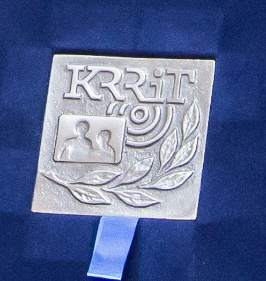 2.2. Zamawiający szacuje, iż w okresie 24 miesięcy od dnia zawarcia umowy  zapotrzebowanie na wykonanie Dyplomów w etui oraz Dyplomów w etui wraz z medalami, będzie kształtowało się następująco:około 48 sztuk dyplomów w etui, około 16 sztuk dyplomów w etui wraz z medalami.Powyższe liczby nie są zobowiązaniem Zamawiającego, a jedynie przewidywanym zapotrzebowaniem. Rzeczywista liczba wykonanych produktów wynikać będzie z bieżącego zapotrzebowania Zamawiającego. W przypadku, gdy faktyczne zapotrzebowania Zamawiającego będą niższe niż szacunkowe, Wykonawcy z tego tytułu nie będzie przysługiwać żadne roszczenie.  Zamawiający będzie dokonywał sukcesywnych zamówień towaru objętego przedmiotem zamówienia, w zależności od bieżących potrzeb, realizując je do wysokości posiadanych środków finansowych przeznaczonych na ten cel, w kwocie 44 000 zł brutto. 2.3. Wykonawca będzie sporządzać dyplom w etui lub dyplom i medal w etui sukcesywnie po każdorazowym zleceniu uzależnionym od bieżących potrzeb Zamawiającego, Zamawiający zastrzega sobie możliwość zamówienia towaru w trybie pilnym, co oznacza czas  realizacji usługi w terminie nie dłuższym niż  24 godzin z dniami wolnymi od pracy włącznie bądź w terminie krótszym tj. czasem realizacji zamówienia zaoferowanym przez Wykonawcę w ramach kryterium „gotowość do skrócenia czasu wykonania pojedynczego zlecenia”.   Termin wykonania usługi: Termin realizacji zamówienia – 24 miesiące od dnia zawarcia umowy, lub do wyczerpania kwoty przeznaczonej na realizację zamówienia, w zależności od tego, które ze zdarzeń nastąpi wcześniej.Miejsce i termin składania ofert:4.1.  Oferty wraz z portfolio należy przesyłać w wersji elektronicznej do dnia 24.02.2020 r. do godz. 12:00, na adres e-mail: teresa.brykczynska@krrit.gov.pl, podając w temacie e-maila „Oferta na wykonanie dyplomów i medali wraz z etui dla KRRiT”.4.2. Decydujące znaczenie dla oceny zachowania terminu składania ofert ma data i godzina wpływu oferty do Zamawiającego, a nie data jej wysłania.4.3. Termin związania ofertą wynosi 30 dni. Bieg terminu związania ofertą rozpoczyna się wraz z      upływem terminu składania ofert.4.4. Oferty zostaną otwarte po upływie terminu wyznaczonego do składania ofert. Zamawiający nie przewiduje publicznego otwarcia ofert. 5.    Opis sposobu przygotowania oferty oraz sposób obliczenia ceny oferty:5.1.  Złożona oferta musi odpowiadać treści Zapytania Ofertowego.5.2. Ofertę stanowi wypełniony Formularz Oferty sporządzony zgodnie ze wzorem stanowiącym Załącznik nr 1 do Zapytania Ofertowego wraz ze sporządzonym przez Wykonawcę Portfolio prezentującym co najmniej trzy przykładowe realizacje medali lub dyplomów lub statuetek, jakie Wykonawca wykonał w poprzednich zleceniach, wraz z szczegółowym opisem techniki ich wykonania oraz użytych materiałów. W związku z podkryterium oceny ofert „profesjonalizm i doświadczenie”, a także sposobem jego  oceny do  oferty należy  dołączyć   informacje na temat dotychczasowych usług wykonywanych przez Wykonawcę w  niestandardowych warunkach, o ile Wykonawca takie doświadczenie posiada.Uwaga: W przypadku nie złożenia portfolio wraz z ofertą, oferta Wykonawcy zostanie odrzucona jako niezgodna z treścią zapytania.  Portfolio nie podlega uzupełnieniu.5.3.  Ofertę należy złożyć w języku polskim, w formie zapewniającej pełną czytelność jej treści. Oferty nieczytelne zostaną odrzucone. Każdy Wykonawca może złożyć tylko jedna ofertę.5.4. Wykonawcy ponoszą wszelkie koszty związane z przygotowaniem i złożeniem oferty.5.5. Oferty złożone po terminie nie będą rozpatrywane. Oferty, których treść Wykonawca zmieni po upływie terminu składania ofert, Zamawiający odrzuci.5.6. W cenie oferty winny być uwzględnione wszelkie koszty związane z realizacją zamówienia. Wykonawca wskaże w Formularzu Oferty (załącznik nr 1 do Zapytania ofertowego) ceny jednostkowe brutto za realizację przedmiotu zamówienia, zgodnie z tabelą wyceny.  Zamawiający będzie dokonywał sukcesywnych zamówień towaru objętego przedmiotem zamówienia, w zależności od bieżących potrzeb, realizując je do wysokości posiadanych środków finansowych przeznaczonych na ten cel.  5.7. Walutą ceny oferty jest złoty polski. Zamawiający nie przewiduje stosowania walut obcych 
w rozliczeniu. Cena oferty musi być podana z dokładnością do 1 grosza, tj. do dwóch miejsc po przecinku (zasada zaokrąglenia – poniżej 5 należy końcówkę pominąć, powyżej i równe 5 należy zaokrąglić w górę).6.     Opis kryterium, którym Zamawiający będzie się kierował przy wyborze oferty wraz podaniem znaczenia tego kryterium i sposobu oceny oferty.6.1. Przy wyborze najkorzystniejszej oferty Zamawiający będzie się kierował następującymi kryteriami:
        6.1.1. kryterium - cena „C” –  waga 20%  (20% = 20 pkt).	Maksymalną liczbę punktów w tym kryterium (20 pkt) otrzyma oferta Wykonawcy, który zaproponuje najniższą cenę za wykonanie przedmiotu zamówienia podaną przez Wykonawcę w Formularzu Oferty (załącznik nr 1 do Zapytania Ofertowego), natomiast pozostali Wykonawcy otrzymają odpowiednio mniejszą liczbę punktów obliczoną zgodnie z poniższym wzorem:           6.1.2.  kryterium – profesjonalizm „P” – waga 40%  (40% = 40 pkt).              W ramach tego kryterium Zamawiający w oparciu o złożone przez Wykonawcę Portfolio będzie przyznawał punkty za:profesjonalizm i doświadczenie – Zamawiający, na podstawie złożonych przez Wykonawcę informacji na temat dotychczasowych usług wykonywanych przez Wykonawcę w  niestandardowych warunkach, a także zawartych przez Wykonawcę w Portfolio trzech przykładowych realizacji medali lub dyplomów lub statuetek, jakie Wykonawca wykonał w poprzednich zleceniach, wraz ze szczegółowym opisem techniki ich wykonania oraz użytych materiałów, oceni posiadane przez Wykonawcę doświadczenie, biorąc pod uwagę rangę wydarzenia na potrzeby którego wykonywane były zaprezentowane realizacje oraz jego profesjonalizm przejawiający się m.in. podejściem do Usługodawców i gotowością realizacji usług                              w niestandardowych warunkach, przyznając punkty w zakresie od 0 pkt. do 20 pkt.;estetyka wykonania - Zamawiający na podstawie zawartych przez Wykonawcę          w Portfolio trzech przykładowych realizacji medali lub dyplomów lub statuetek, jakie Wykonawca wykonał w poprzednich zleceniach, wraz z szczegółowym opisem techniki ich wykonania oraz użytych materiałów oceni sposób ich wykonania, zwracając szczególną uwagę na ich elementy graficzne (np. czy są wyraźne i czytelne), przyznając punkty w zakresie od 0 pkt. do 20.kryterium -  gotowość do skrócenia czasu wykonania pojedynczego zamówienia „CW” - waga 40%  (40% = 40 pkt).         W ramach kryterium Zamawiający będzie przyznawał punkty za zdeklarowaną przez Wykonawcę w Ofercie gotowość do skrócenia minimalnego  czasu wykonania zamówienia, od momentu otrzymania zlecenia od Zamawiającego w przypadku „pilnej” konieczności realizacji zamówienia, tj. za gotowość do realizacji zamówienia w czasie krótszym niż czas wymagany w pkt. 2.3. opis przedmiotu zamówienia  - 24 h z dniami wolnymi włącznie, w następujący sposób:realizacja z zamówienia w terminie 24 h – 0 pkt;realizacja zamówienia w czasie krótszym niż 24h i nie dłuższym niż 18 h – 10 pkt;realizacja zamówienia w czasie krótszym niż 18h i nie dłuższym niż 12 h – 20 pkt;realizacja zamówienia w czasie krótszym niż 12h i nie dłuższym niż 6 h – 30 pkt;realizacja zamówienia w czasie krótszym niż 6 h – 40 pkt.6.2. Ostateczną ocenę punktową każdej z ocenianych ofert stanowić będzie suma liczby punktów przyznanych w każdym z kryteriów. Wszystkie obliczenia dokonywane będą z dokładnością do dwóch miejsc po przecinku.6.3. Zamawiający zastrzega sobie prawo do przeprowadzenia negocjacji cenowych oraz pozostałych warunków zamówienia z Wykonawcą, który otrzyma największą liczbę punktów.6.4. Zamawiający dokona wyboru oferty najkorzystniejszej spośród ważnych ofert. Za ofertę najkorzystniejszą będzie uznana oferta z najwyższą liczbą punktów przyznanych łącznie w ramach wszystkich  kryteriów oceny ofert.7. Dodatkowe informacje. 7.1.  Zamawiający zastrzega sobie prawo do unieważnienia postępowania, na każdym jego etapie, bez podawania przyczyn. Z tytułu unieważnienia postępowania nie przysługują Wykonawcom żadne roszczenia w stosunku do Zamawiającego. 7.2. Wszelkie rozstrzygnięcia i czynności dokonane przez Zamawiającego są ostateczne. 7.3. Wykonawcom nie przysługuje prawo do wnoszenia jakichkolwiek środków odwoławczych od rozstrzygnięć i czynności Zamawiającego. 7.4.Niezależnie od wyników postępowania, Wykonawca ponosi wszelkie koszty związane 
z przygotowaniem i złożeniem oferty jak również nie przysługuje Wykonawcy prawo do jakichkolwiek roszczeń przeciwko Zamawiającemu. 7.5. Wykonawca zobowiązuje się do zawarcia umowy  na wzorze obowiązującym u Zamawiającego. 8.  Klauzula informacyjna w zakresie ochrony danych osobowych przetwarzanych przez Biuro Krajowej Rady Radiofonii i Telewizji w związku z udzieleniem niniejszego zamówienia publicznego.Zgodnie z art. 13 ust. 1 i ust. 2 ogólnego Rozporządzenia Parlamentu Europejskiego i Rady (UE) 2016/679 z dnia 27 kwietnia 2016 r. w sprawie ochrony osób fizycznych w związku z przetwarzaniem danych osobowych i w sprawie swobodnego przepływu takich danych oraz uchylenia dyrektywy 95/460WE (RODO) informujemy, iż w przypadku uczestnictwa w procesie udzielania zamówień:administratorem Pani/Pana danych osobowych jest Biuro Krajowej Rady Radiofonii 
i Telewizji, Skwer kard. S. Wyszyńskiego 9, 01-015 Warszawa;dane kontaktowe do Inspektora Ochrony Danych w Biurze Krajowej Rady Radiofonii i Telewizji: iod@krrit.gov.pl;Pani/Pana dane osobowe przetwarzane będą na podstawie art. 6 ust. 1 lit. c RODO w celu związanym z w celu związanym z postępowaniem uproszczonym prowadzonym w trybie zapytania ofertowego na wykonanie dyplomów i medali wraz z etui dla KRRiT, a także celów wynikających z prawnie uzasadnionych interesów realizowanych przez administratora; (art. 6 ust. 1 lit. f);odbiorcami Pani/Pana danych osobowych będą osoby lub podmioty, którym udostępniona zostanie dokumentacja postępowania w oparciu o przepisy Ustawy o dostępie do informacji publicznej z dnia 6 września 2001 r. (Dz. U. 2018, poz. 1330 z późn. zm.)Pani/Pana dane osobowe będą przechowywane:w okresie postępowania uproszczonego prowadzonego w trybie zapytania ofertowego – przez ten okres;5 lat od zakończenia postępowania – zgodnie z obowiązującym w Biurze Krajowej Rady Radiofonii i Telewizji jednolitym wykazem akt; w okresie po zakończeniu realizacji umowy, o której mowa w lit. b – przez okres, w którym Administrator będzie realizował cele wynikające ze swoich prawnie uzasadnionych interesów, które są związane przedmiotowo z umową, o której mowa w lit. b lub obowiązków wynikających z przepisów prawa powszechnie obowiązującego.W odniesieniu do Pani/Pana danych osobowych decyzje nie będą podejmowane w sposób automatyczny, stosowanie do art. 22 RODO;Posiada Pani/Pan:na podstawie art. 15 RODO prawo dostępu do danych osobowych Pani/Pana dotyczących,na podstawie art. 16 RODO prawo do sprostowania Pani/Pana danych osobowych,na podstawie art. 18 RODO prawo żądania od Administratora ograniczenia przetwarzania danych osobowych na podstawie art. 21 RODO prawo wniesienia sprzeciwu wobec przetwarzania Pani/Pana danych osobowych,prawo do wniesienia skargi do Prezesa Urzędu Ochrony Danych Osobowych, gdy uzna Pani/Pan, że przetwarzanie danych osobowych Pani/Pana dotyczących narusza przepisy RODO.Podanie przez Panią/Pana danych osobowych jest warunkiem uczestnictwa Pani/Pana w procesie udzielenia zamówienia publicznego. Konsekwencją niepodania danych osobowych będzie brak możliwości udziału w postępowaniu o udzielenie zamówienia publicznego.Załączniki: Załącznik nr 1 – Formularz oferty, Załącznik nr 2 – Klauzula informacyjna w zakresie ochrony danychZałącznik nr 1 do Zapytania OfertowegoFormularz oferty OFERTA dla 	Biura Krajowej Rady Radiofonii i Telewizji Skwer kard. S. Wyszyńskiego 9 01-015 Warszawa Nawiązując do Zapytania Ofertowego na wykonanie dyplomów wraz z etui dla KRRiT oferujemy wykonanie przedmiotu zamówienia w pełnym rzeczowym zakresie opisanym w Zapytaniu Ofertowym za ceny jednostkowe brutto::OŚWIADCZENIA: Zobowiązuję się wykonać zamówienie w zakresie i na zasadach określonych w Zapytaniu Ofertowym wraz z załącznikami. Zobowiązuję się wykonać zamówienie w terminie określonym w pkt. 3 Zapytania ofertowego. W ramach kryterium „gotowość do skrócenia czasu wykonania pojedynczego zamówienia” oferuję wykonanie pojedynczego zamówienia w terminie:•	realizacja z zamówienia w terminie 24 h;•	realizacja niestandardowego zamówienia w czasie krótszym niż 24h i nie dłuższym niż w 18 h •	realizacja zamówienia w czasie krótszym niż 18h i nie dłuższym niż 12 h;•	realizacja zamówienia w czasie krótszym niż 12h i nie dłuższym niż 6 h;•	realizacja zamówienia w czasie krótszym niż 6 h.Oświadczamy, że przyjmujemy do wiadomości, iż Zamawiający będzie dokonywał sukcesywnych zamówień towaru objętego przedmiotem zamówienia, w zależności od bieżących potrzeb, realizując je do wysokości posiadanych środków finansowych przeznaczonych na ten cel i nie wnosimy wobec powyższego zastrzeżeń.Oświadczamy, że w przypadku wyboru naszej Oferty, umowę zawrzemy na wzorze przedstawionym przez Zamawiającego w miejscu i terminie przez niego wyznaczonym. Wykonawca oświadcza, że w imieniu Zamawiającego wypełnił obowiązki informacyjne przewidziane w art. 14 ust. 1 i 2 RODO  wobec osób fizycznych, od których dane osobowe uzyskał w celu ubiegania się o udzielenie zamówienia publicznego w niniejszym postępowaniu, przedstawiając tym osobom klauzulę, stanowiącą załącznik nr 2 do zapytania ofertowego. Wykonawca uzyskał pisemną zgodę na przetwarzanie danych osobowych od każdej osoby, której dane osobowe są podane w ofercie, dokumentach składanych wraz z niniejszą ofertą lub będą podane w oświadczeniach i dokumentach złożonych przez Wykonawcę w niniejszym postępowaniu o udzielenie zamówienia oraz podczas realizacji zamówienia. Oświadczamy, że Oferta jest dla Nas wiążąca przez okres 30 dni od dnia, w którym upływa termin składania ofert. Załącznik nr 2 do zapytania ofertowegoKlauzula informacyjna w zakresie ochrony danych osobowych przetwarzanych przez Biuro Krajowej Rady Radiofonii i Telewizji w związku zapytaniem ofertowym na wykonanie dyplomów i medali wraz z etui dla KRRiT Administrator Danych OsobowychAdministratorem Pani/Pana danych osobowych jest Biuro Krajowej Rady Radiofonii                 i Telewizji siedzibą w Warszawie przy Skwerze kard. S. Wyszyńskiego 9, 01-015 Warszawa.Inspektor Ochrony DanychW sprawach dotyczących danych osobowych może się Pani/Pan kontaktować                            z wyznaczonym inspektorem ochrony danych pod adresem e-mail: iod@krrit.gov.pl.Cele i podstawy przetwarzaniaPani/Pana dane osobowe zostały udostępnione przez …………………..……….. w celu ubiegania się o zamówienie na wykonanie dyplomów i medali wraz z etui dla KRRiT. Podstawą przetwarzania Pani/Pana danych osobowych jest prawnie uzasadniony interes udostępniającego dane (art. 6 ust. 1 lit. f  RODO) oraz obowiązek prawny Administratora wynikający z przepisów o archiwizacji dokumentów (art. 6 ust. 1 lit. c RODO).Okres przechowywania danych osobowychZgodnie z obowiązującym w Biurze KRRiT Jednolitym Rzeczowym Wykazem Akt, Pani/Pana dane osobowe będą przechowywane przez okres 5 lat od zakończenia postępowania w sprawie udzielenia zamówienia publicznego. Prawa osób, których dane dotycząZgodnie z RODO przysługuje Pani/Panu prawo do:dostępu do swoich danych oraz otrzymania ich kopii;sprostowania (poprawiania) swoich danych osobowych;żądania ograniczenia przetwarzania swoich danych osobowych;wniesienia sprzeciwu wobec przetwarzania swoich danych osobowych;wniesienia skargi do Prezesa UODO (na adres Urzędu Ochrony Danych Osobowych, ul. Stawki 2, 00 - 193 Warszawa), jeżeli przetwarzanie Pani/Pana danych osobowych narusza przepisy prawa dotyczące ochrony danych osobowych.C =C nx 20 pktC =C ox 20 pktgdzie:      C n – najniższa cena brutto spośród ocenianych ofert – najniższa cena brutto spośród ocenianych ofert C o – cena brutto oferty ocenianej– cena brutto oferty ocenianejNazwa i adres Wykonawcy:____________________________________________________________________ ____________________________________________________________________ Osoba/y wskazana/e do kontaktów z Zamawiającym: __________________________________________________________________________________ tel.: e-mail: __________________________________________________________________________________ Należy wpisać adres poczty elektronicznej, pod który Zamawiający może kierować korespondencję.l.p.Przedmiot zamówieniaLiczbaCena jednostkowa brutto ABCD1Wykonanie dyplomu w oprawie twardej1 komplet2Wykonanie dyplomu i medalu w jednym etui łącznie1 komplet                        RAZEM: (poz. 1d+2d)                        RAZEM: (poz. 1d+2d)                        RAZEM: (poz. 1d+2d)__________________________(miejscowość i data)_______________________________________(podpisy uprawnionych przedstawicieli Wykonawcy) 